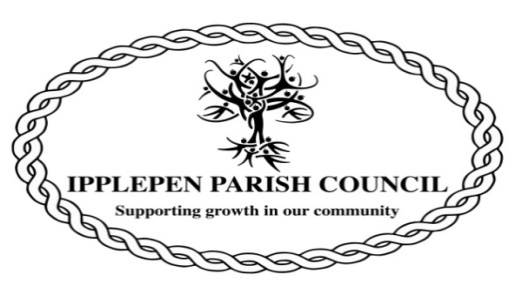 AMENITIES MEETING MINUTES TUESDAY 10th AUGUST 2021 AT THE MILLENNIUM CENTRE, IPPLEPEN AT 7PMThe minutes for the meeting held on 10 August 2021 are included in BOLD TYPE.Attendees.Cllr R CarnellCllr D Palethorpe (Chairman)Cllr A Armitage1. The Chairman will open the Meeting and receive apologies.Meeting opened at 1900, apologies received from Cllr Ranjit.2. To declare any interests arising at this meeting and to consider any dispensation requests relating to this meeting.There were no declarations of interest.3. The Council will adjourn for the following items:Public Question Time: A period of 10 minutes will be allowed for members of the public to ask questions or make comment regarding the work of the Council or other items that affect Ipplepen4. The Council will convene to conduct the following business:a) Bus Shelter repairs and maintenance updateCaunters Close bus shelter sills and support posts have been treated. The Clampitt Road bus shelter will be cleaned and repainted in due course. The contract has been placed.b) Benches -i. Replacement galvanised bench end updateCllr Carnell has the sourcing of replacement bench ends in handii. Memorial benches updateThe installation of two memorial benches at the Recreation Ground and the fitting of memorial plaque on the bench in Beech Tree Lane is progressingc) 1/2 yearly Football Club inspectionThe inspection is planned to take place on Saturday 10 October at 10am.d) Recreation Ground events, Villages in Action, Carnival ClubPreparations for the events are in hand.e) Play area fencing and gatesIt was agreed to seek re-tenders for the fencing and gates. Action Cllr Palethorpeg) Skatepark updateIt was agreed to organise a public event/presentation to involve the community to discuss and outline proposals for a new skatepark. h) AOB There being no further business the meeting closed at 19:455. To note the date of the next meeting: Tuesday 14th September 2021